附件1：戏曲知识竞赛群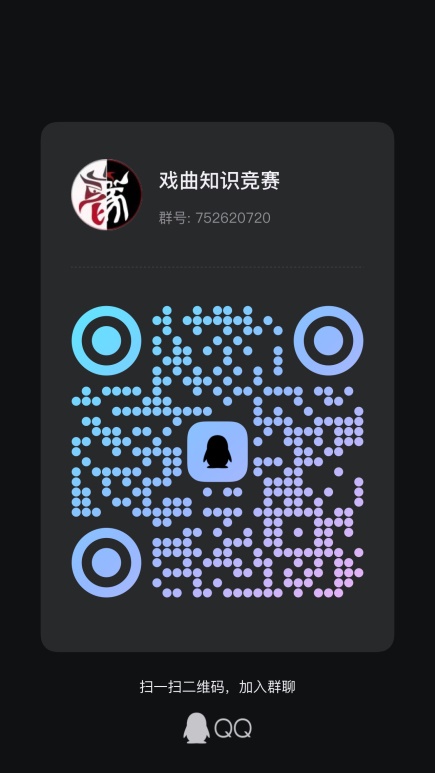 戏曲演唱比赛、戏曲舞蹈比赛群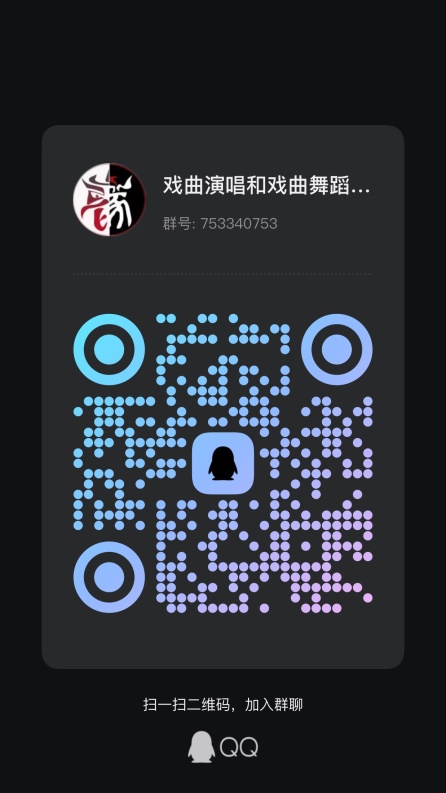 